AMMONTARE COMPLESSIVO DEI PREMI COLLEGATI ALLA PERFORMANCE ANNO 2019(art. 20, comma 1, d.lgs. n. 33/2013)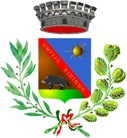 COMUNE DI URZULEIProvincia di NuoroVia Mazzini, 2 - 08040 Urzulei (Nu) - P.I. 00846380913 - C.F. 82001450913Tel. 0782/649.023- Fax: 0782/649.297 – e.mail : protocollo.urzulei@pec.comunas.itDESCRIZIONEN. POSIZIONIAMMONTARE STANZIATOAMMONTARE DISTRIBUITOTitolari di P.O.2€	2.775,00€	2.759,55Altro personale6€	7.359,36€	7.019,73Segretario Comunale1€	4.302,25€	4.302,25